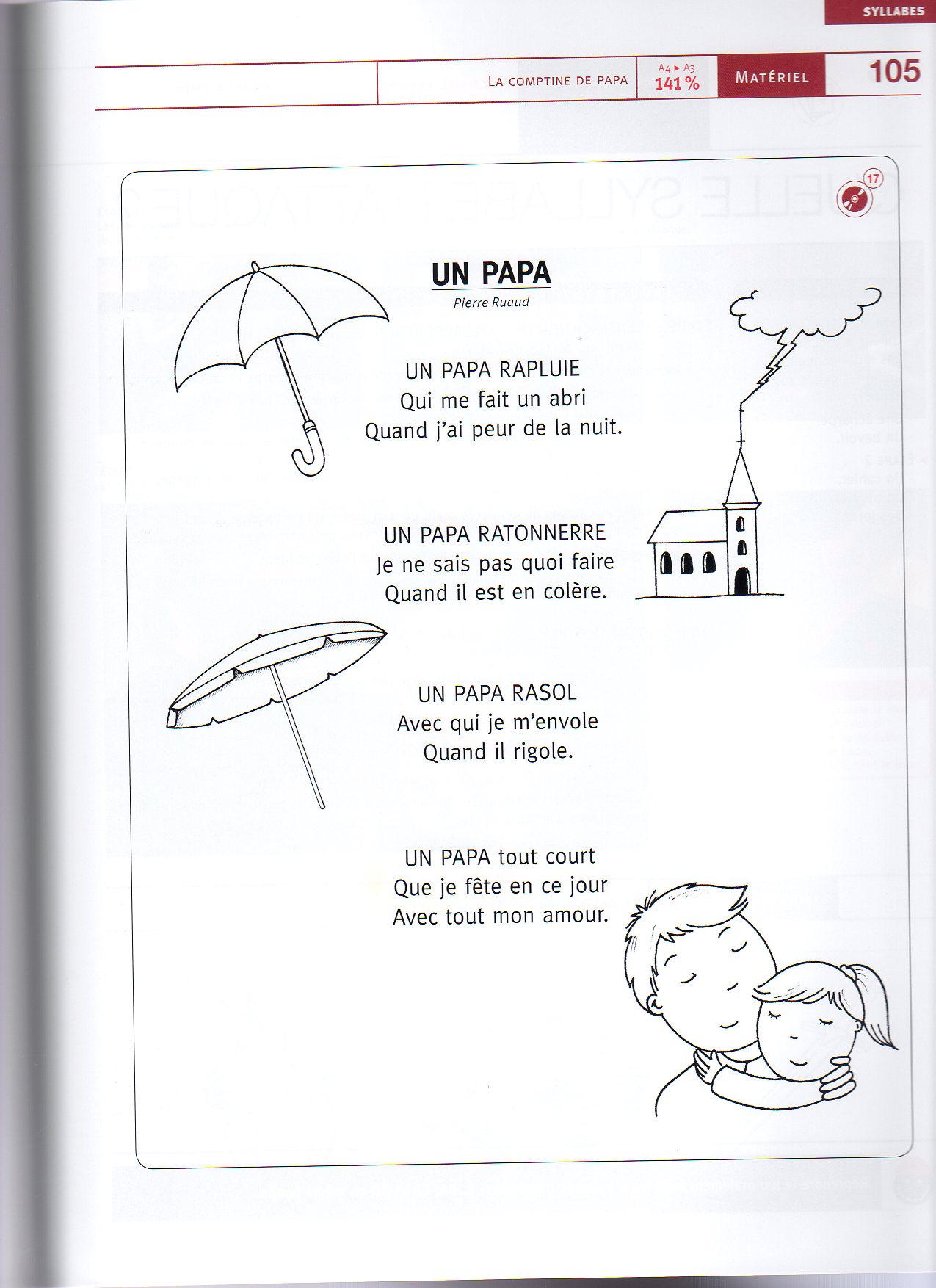 Activités de MS jeudi 16 mars et vendredi 17 marsActivités de MS jeudi 16 mars et vendredi 17 marsActivités de MS jeudi 16 mars et vendredi 17 marsDOMAINESObjectifsJe m’entraine avec un adulteJe m’évalue quand je suis prêt(e).(activité, fiche donnée quand l’apprentissage et l’entrainement de la notion sont faits : si rien n’est noté dans le tableau c’est que cela sera donné la semaine suivante)LE LANGAGE :L’ORALAcquérir une conscience phonologiqueIdentifier la syllabe d’attaque d’un mot. (= la 1ère syllabe).1) Ecouter et apprendre la comptine « un papa » (jointe sous le tableau) 2) Jeu « A l’attaque des syllabes » Annexe 1 à imprimer et découperConsigne : Associer des mots-images qui ont la même syllabe d’attaque (l’enfant trouve deux mots-images qui commencent par la même syllabe ou vous choisissez une image et il doit trouver la deuxième.)A refaire plusieurs fois selon les besoins.LE LANGAGE :L’ECRITSavoir tracer les lettres combinées en miniaturisant le geste.Consigne : Tracer les lettres combinées (BDJPRU).Les étapes suivantes ont été réalisées en classe mais peuvent être refaites selon le niveau de votre enfant :Modeler les lettres combinées avec de la pâte à modeler, pâte à sel (tracez leur les lettres comme modèles )Tracer les lettres dans une assiette plate ou vous mettez une fine couche de farine ou de semouleTracer sur une ardoise, une feuille glissée dans une pochette plastique, un petit tableau selon ce que vous avez…Quand votre enfant est prêt, en surveillant toujours la tenue du crayon, la position assise sur sa chaise, le sens du tracé des lettres (voir fiche aide sur le sens du tracé des lettres majuscules) : commencer à écrire les lettres combinées au crayon de bois en réduisant la taille des lettres (annexe 2)Annexe 2 à imprimer ou reproduire sur une feuille.LES PREMIERS OUTILS POUR STRUCTURER SA PENSEERésoudre des problèmes de quantités.Suite à l’atelier fait en classe la semaine dernière :Jouer au jeu de la bataille (avec cartes annexes 3 ou cartes traditionnelles sur lesquelles l’enfant compte et compare le nombre de figures (cœurs, carreaux…)Annexe 4 fiche comparer deux quantitésEtudier les nombresDire la suite des nombres jusqu’à 20.Consigne : Je récite la comptine des nombres jusqu’à 20 (ou plus selon niveau)Petit jeu pour apprendre à décomposer des quantités :Prendre 4,5 ou 6 objets de petite taille (cela peut être des bouchons, des grosses pâtes… ce que vous avez sous la main) bien les montrer à l’enfant puis cacher une partie de cette quantité sous la table et montrer la quantité restante. Combien d’objets sont cachés sous la table ? Vérifier ensuite en montrant les deux paquets l’un à côté de l’autre, compter et dire « 2 sur la table » et « 3 qui étaient cachés en dessous » cela fait bien 5 ; recommencer en changeant la quantité cachée.LECTUREContinuer à prendre des temps de lecture Lire pour le plaisirLire pour comprendre : relire une même histoire le lendemain en posant quelques questions, en demandant à votre enfant de raconter à votre place…Continuer à prendre des temps de lecture Lire pour le plaisirLire pour comprendre : relire une même histoire le lendemain en posant quelques questions, en demandant à votre enfant de raconter à votre place…Continuer à prendre des temps de lecture Lire pour le plaisirLire pour comprendre : relire une même histoire le lendemain en posant quelques questions, en demandant à votre enfant de raconter à votre place…